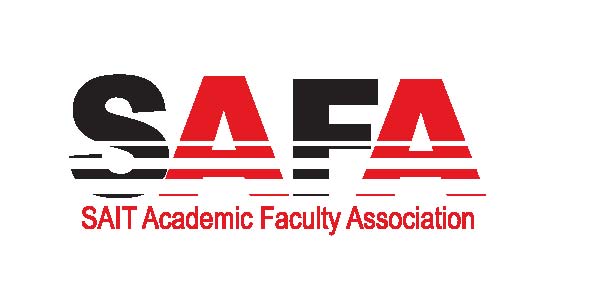 Respondents:  Response rate per School/Department.Middle Management – Academic Chair/Manager (Questions 14-19)Middle Management – Associate Dean (Questions 21-25)Middle Management – Dean/Director/Associate Vice President (Questions 27-31)Senior Management 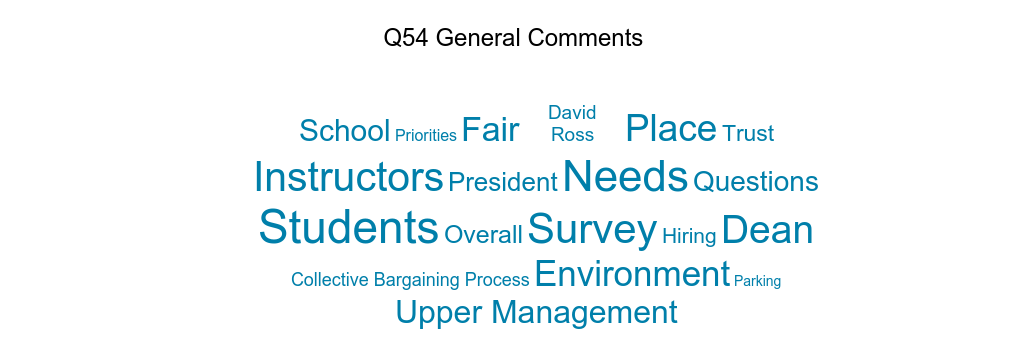 Answer ChoicesResponsesResponsesSchool of Business12.70%32Learner & Academic Services13.10%33School of Construction16.27%41MacPhail School of Energy8.33%21School of Health & Public Safety5.95%15School of Hospitality & Tourism8.33%21School of Information & Communications Technology9.92%25School of Manufacturing & Automation16.27%41School of Transportation8.73%22Centre for Instructional Technology & Development/Corporate Training0.40%1Learner Services0.00%0Answered252Skipped02.  Class overcrowding negatively affects the learning environment and safety in my classes.2.  Class overcrowding negatively affects the learning environment and safety in my classes.2.  Class overcrowding negatively affects the learning environment and safety in my classes.2.  Class overcrowding negatively affects the learning environment and safety in my classes.2.  Class overcrowding negatively affects the learning environment and safety in my classes.2.  Class overcrowding negatively affects the learning environment and safety in my classes.2.  Class overcrowding negatively affects the learning environment and safety in my classes.2.  Class overcrowding negatively affects the learning environment and safety in my classes.Weighted Mean 20173.05Weighted Mean 20162.99Weighted Mean 20152.98answered questionanswered questionanswered questionanswered questionanswered questionanswered questionanswered question241skipped questionskipped questionskipped questionskipped questionskipped questionskipped questionskipped question113.  Room scheduling is efficient for students and instructors.3.  Room scheduling is efficient for students and instructors.3.  Room scheduling is efficient for students and instructors.3.  Room scheduling is efficient for students and instructors.3.  Room scheduling is efficient for students and instructors.3.  Room scheduling is efficient for students and instructors.3.  Room scheduling is efficient for students and instructors.3.  Room scheduling is efficient for students and instructors.Weighted Mean 20172.32Weighted Mean 20162.41Weighted Mean 20152.25answered questionanswered questionanswered questionanswered questionanswered questionanswered questionanswered question241skipped questionskipped questionskipped questionskipped questionskipped questionskipped questionskipped question114.  Classrooms/Labs are adequately equipped and maintained to support learning.4.  Classrooms/Labs are adequately equipped and maintained to support learning.4.  Classrooms/Labs are adequately equipped and maintained to support learning.4.  Classrooms/Labs are adequately equipped and maintained to support learning.4.  Classrooms/Labs are adequately equipped and maintained to support learning.4.  Classrooms/Labs are adequately equipped and maintained to support learning.4.  Classrooms/Labs are adequately equipped and maintained to support learning.4.  Classrooms/Labs are adequately equipped and maintained to support learning.Weighted Mean 20172.64Weighted Mean 20162.73Weighted Mean 20152.63answered questionanswered questionanswered questionanswered questionanswered questionanswered questionanswered question241skipped questionskipped questionskipped questionskipped questionskipped questionskipped questionskipped question115.  Technical support response timelines support the learning environment.5.  Technical support response timelines support the learning environment.5.  Technical support response timelines support the learning environment.5.  Technical support response timelines support the learning environment.5.  Technical support response timelines support the learning environment.5.  Technical support response timelines support the learning environment.5.  Technical support response timelines support the learning environment.5.  Technical support response timelines support the learning environment.Weighted Mean 20172.73Weighted Mean 20162.86Weighted Mean 20152.68answered questionanswered questionanswered questionanswered questionanswered questionanswered questionanswered question241skipped questionskipped questionskipped questionskipped questionskipped questionskipped questionskipped question116.  Students accepted into my program are proficient in English.6.  Students accepted into my program are proficient in English.6.  Students accepted into my program are proficient in English.6.  Students accepted into my program are proficient in English.6.  Students accepted into my program are proficient in English.6.  Students accepted into my program are proficient in English.6.  Students accepted into my program are proficient in English.6.  Students accepted into my program are proficient in English.Weighted Mean 20172.41Weighted Mean 20162.40Weighted Mean 20152.41answered questionanswered questionanswered questionanswered questionanswered questionanswered questionanswered question241skipped questionskipped questionskipped questionskipped questionskipped questionskipped questionskipped question118.  The current system of managing curriculum makes my role as a faculty member easier and less complicated.8.  The current system of managing curriculum makes my role as a faculty member easier and less complicated.8.  The current system of managing curriculum makes my role as a faculty member easier and less complicated.8.  The current system of managing curriculum makes my role as a faculty member easier and less complicated.8.  The current system of managing curriculum makes my role as a faculty member easier and less complicated.8.  The current system of managing curriculum makes my role as a faculty member easier and less complicated.8.  The current system of managing curriculum makes my role as a faculty member easier and less complicated.8.  The current system of managing curriculum makes my role as a faculty member easier and less complicated.Weighted Mean 20172.12Weighted Mean 20162.15Weighted Mean 20152.19answered questionanswered questionanswered questionanswered questionanswered questionanswered questionanswered question237skipped questionskipped questionskipped questionskipped questionskipped questionskipped questionskipped question159.  The curriculum management process in my department makes the courses I instruct better and more meaningful for my students.9.  The curriculum management process in my department makes the courses I instruct better and more meaningful for my students.9.  The curriculum management process in my department makes the courses I instruct better and more meaningful for my students.9.  The curriculum management process in my department makes the courses I instruct better and more meaningful for my students.9.  The curriculum management process in my department makes the courses I instruct better and more meaningful for my students.9.  The curriculum management process in my department makes the courses I instruct better and more meaningful for my students.9.  The curriculum management process in my department makes the courses I instruct better and more meaningful for my students.9.  The curriculum management process in my department makes the courses I instruct better and more meaningful for my students.Weighted Mean 20172.24Weighted Mean 20162.24Weighted Mean 20152.23answered questionanswered questionanswered questionanswered questionanswered questionanswered questionanswered question237skipped questionskipped questionskipped questionskipped questionskipped questionskipped questionskipped question1110.  Making changes to curriculum to update and modernize is relatively simple.10.  Making changes to curriculum to update and modernize is relatively simple.10.  Making changes to curriculum to update and modernize is relatively simple.10.  Making changes to curriculum to update and modernize is relatively simple.10.  Making changes to curriculum to update and modernize is relatively simple.10.  Making changes to curriculum to update and modernize is relatively simple.10.  Making changes to curriculum to update and modernize is relatively simple.10.  Making changes to curriculum to update and modernize is relatively simple.Weighted Mean 20171.81Weighted Mean 20161.89Weighted Mean 20151.90answered questionanswered questionanswered questionanswered questionanswered questionanswered questionanswered question237skipped questionskipped questionskipped questionskipped questionskipped questionskipped questionskipped question1111.  The curriculum management team is easy to approach and friendly.11.  The curriculum management team is easy to approach and friendly.11.  The curriculum management team is easy to approach and friendly.11.  The curriculum management team is easy to approach and friendly.11.  The curriculum management team is easy to approach and friendly.11.  The curriculum management team is easy to approach and friendly.11.  The curriculum management team is easy to approach and friendly.11.  The curriculum management team is easy to approach and friendly.Weighted Mean 20172.65Weighted Mean 20162.58Weighted Mean 20152.62answered questionanswered questionanswered questionanswered questionanswered questionanswered questionanswered question237skipped questionskipped questionskipped questionskipped questionskipped questionskipped questionskipped question1112.  Would you consider taking on the responsibilities of an Academic Chair if you could return to your faculty appointment?12.  Would you consider taking on the responsibilities of an Academic Chair if you could return to your faculty appointment?12.  Would you consider taking on the responsibilities of an Academic Chair if you could return to your faculty appointment?Answer OptionsResponse PercentResponse CountYes59%139No41%98answered questionanswered question237skipped questionskipped question1114.  Overall do you feel your Academic Chair/Manager is doing a good job?14.  Overall do you feel your Academic Chair/Manager is doing a good job?14.  Overall do you feel your Academic Chair/Manager is doing a good job?14.  Overall do you feel your Academic Chair/Manager is doing a good job?14.  Overall do you feel your Academic Chair/Manager is doing a good job?14.  Overall do you feel your Academic Chair/Manager is doing a good job?14.  Overall do you feel your Academic Chair/Manager is doing a good job?14.  Overall do you feel your Academic Chair/Manager is doing a good job?Weighted Mean 20173.12Weighted Mean 20163.15Weighted Mean 20152.98answered questionanswered questionanswered questionanswered questionanswered questionanswered questionanswered question230skipped questionskipped questionskipped questionskipped questionskipped questionskipped questionskipped question2215.  How would you rate your Academic Chair/Manager in terms of their ability to manage "people" responsibilities?15.  How would you rate your Academic Chair/Manager in terms of their ability to manage "people" responsibilities?15.  How would you rate your Academic Chair/Manager in terms of their ability to manage "people" responsibilities?15.  How would you rate your Academic Chair/Manager in terms of their ability to manage "people" responsibilities?15.  How would you rate your Academic Chair/Manager in terms of their ability to manage "people" responsibilities?15.  How would you rate your Academic Chair/Manager in terms of their ability to manage "people" responsibilities?15.  How would you rate your Academic Chair/Manager in terms of their ability to manage "people" responsibilities?15.  How would you rate your Academic Chair/Manager in terms of their ability to manage "people" responsibilities?Weighted Mean 20172.97Weighted Mean 20162.99Weighted Mean 20152.81answered questionanswered questionanswered questionanswered questionanswered questionanswered questionanswered question230skipped questionskipped questionskipped questionskipped questionskipped questionskipped questionskipped question2216.  How would you rate your Academic Chair/Manager in terms of their ability to manage administrative/technical responsibilities?16.  How would you rate your Academic Chair/Manager in terms of their ability to manage administrative/technical responsibilities?16.  How would you rate your Academic Chair/Manager in terms of their ability to manage administrative/technical responsibilities?16.  How would you rate your Academic Chair/Manager in terms of their ability to manage administrative/technical responsibilities?16.  How would you rate your Academic Chair/Manager in terms of their ability to manage administrative/technical responsibilities?16.  How would you rate your Academic Chair/Manager in terms of their ability to manage administrative/technical responsibilities?16.  How would you rate your Academic Chair/Manager in terms of their ability to manage administrative/technical responsibilities?16.  How would you rate your Academic Chair/Manager in terms of their ability to manage administrative/technical responsibilities?Weighted Mean 20173.12Weighted Mean 20163.10Weighted Mean 20153.01answered questionanswered questionanswered questionanswered questionanswered questionanswered questionanswered question230skipped questionskipped questionskipped questionskipped questionskipped questionskipped questionskipped question2217.  How much trust and confidence do you have in your Academic Chair/Manager?17.  How much trust and confidence do you have in your Academic Chair/Manager?17.  How much trust and confidence do you have in your Academic Chair/Manager?17.  How much trust and confidence do you have in your Academic Chair/Manager?17.  How much trust and confidence do you have in your Academic Chair/Manager?17.  How much trust and confidence do you have in your Academic Chair/Manager?17.  How much trust and confidence do you have in your Academic Chair/Manager?17.  How much trust and confidence do you have in your Academic Chair/Manager?Weighted Mean 20172.97Weighted Mean 20163.01Weighted Mean 20153.43answered questionanswered questionanswered questionanswered questionanswered questionanswered question230230skipped questionskipped questionskipped questionskipped questionskipped questionskipped question222218.  There is effective two-way communication between my Academic Chair/Manager and me.18.  There is effective two-way communication between my Academic Chair/Manager and me.18.  There is effective two-way communication between my Academic Chair/Manager and me.18.  There is effective two-way communication between my Academic Chair/Manager and me.18.  There is effective two-way communication between my Academic Chair/Manager and me.18.  There is effective two-way communication between my Academic Chair/Manager and me.18.  There is effective two-way communication between my Academic Chair/Manager and me.Weighted Mean 20173.23Weighted Mean 20163.15Weighted Mean 20153.06answered questionanswered questionanswered questionanswered questionanswered questionanswered question230skipped questionskipped questionskipped questionskipped questionskipped questionskipped question2219.  There is effective support offered by my Academic Chair.19.  There is effective support offered by my Academic Chair.19.  There is effective support offered by my Academic Chair.19.  There is effective support offered by my Academic Chair.19.  There is effective support offered by my Academic Chair.19.  There is effective support offered by my Academic Chair.19.  There is effective support offered by my Academic Chair.Weighted Mean 20173.13Weighted Mean 20163.13Weighted Mean 20153.02answered questionanswered questionanswered questionanswered questionanswered questionanswered question230skipped questionskipped questionskipped questionskipped questionskipped questionskipped question2221.  Overall do you feel your Associate Dean is doing a good job?21.  Overall do you feel your Associate Dean is doing a good job?21.  Overall do you feel your Associate Dean is doing a good job?21.  Overall do you feel your Associate Dean is doing a good job?21.  Overall do you feel your Associate Dean is doing a good job?21.  Overall do you feel your Associate Dean is doing a good job?21.  Overall do you feel your Associate Dean is doing a good job?21.  Overall do you feel your Associate Dean is doing a good job?Weighted Mean 20172.78Weighted Mean 20162.99Weighted Mean 20152.83answered questionanswered questionanswered questionanswered questionanswered questionanswered questionanswered question150skipped questionskipped questionskipped questionskipped questionskipped questionskipped questionskipped question10222.  How would you rate your Associate Dean in terms of their ability to manage "people" responsibilities?22.  How would you rate your Associate Dean in terms of their ability to manage "people" responsibilities?22.  How would you rate your Associate Dean in terms of their ability to manage "people" responsibilities?22.  How would you rate your Associate Dean in terms of their ability to manage "people" responsibilities?22.  How would you rate your Associate Dean in terms of their ability to manage "people" responsibilities?22.  How would you rate your Associate Dean in terms of their ability to manage "people" responsibilities?22.  How would you rate your Associate Dean in terms of their ability to manage "people" responsibilities?22.  How would you rate your Associate Dean in terms of their ability to manage "people" responsibilities?Weighted Mean 20172.76Weighted Mean 20162.92Weighted Mean 20152.76answered questionanswered questionanswered questionanswered questionanswered questionanswered questionanswered question150skipped questionskipped questionskipped questionskipped questionskipped questionskipped questionskipped question10223.  How would you rate your Associate Dean in terms of their ability to manage administrative/technical responsibilities?23.  How would you rate your Associate Dean in terms of their ability to manage administrative/technical responsibilities?23.  How would you rate your Associate Dean in terms of their ability to manage administrative/technical responsibilities?23.  How would you rate your Associate Dean in terms of their ability to manage administrative/technical responsibilities?23.  How would you rate your Associate Dean in terms of their ability to manage administrative/technical responsibilities?23.  How would you rate your Associate Dean in terms of their ability to manage administrative/technical responsibilities?23.  How would you rate your Associate Dean in terms of their ability to manage administrative/technical responsibilities?23.  How would you rate your Associate Dean in terms of their ability to manage administrative/technical responsibilities?Weighted Mean 20172.94Weighted Mean 20163.01Weighted Mean 20152.94answered questionanswered questionanswered questionanswered questionanswered questionanswered questionanswered question150skipped questionskipped questionskipped questionskipped questionskipped questionskipped questionskipped question10224.  How much trust and confidence do you have in your Associate Dean?24.  How much trust and confidence do you have in your Associate Dean?24.  How much trust and confidence do you have in your Associate Dean?24.  How much trust and confidence do you have in your Associate Dean?24.  How much trust and confidence do you have in your Associate Dean?24.  How much trust and confidence do you have in your Associate Dean?24.  How much trust and confidence do you have in your Associate Dean?24.  How much trust and confidence do you have in your Associate Dean?Weighted Mean 20172.37Weighted Mean 20162.59Weighted Mean 20152.59answered questionanswered questionanswered questionanswered questionanswered questionanswered question150150skipped questionskipped questionskipped questionskipped questionskipped questionskipped question10210225.  There is effective two-way communication between my Associate Dean and me.25.  There is effective two-way communication between my Associate Dean and me.25.  There is effective two-way communication between my Associate Dean and me.25.  There is effective two-way communication between my Associate Dean and me.25.  There is effective two-way communication between my Associate Dean and me.25.  There is effective two-way communication between my Associate Dean and me.25.  There is effective two-way communication between my Associate Dean and me.25.  There is effective two-way communication between my Associate Dean and me.Weighted Mean 20172.50Weighted Mean 20162.57Weighted Mean 20152.51answered questionanswered questionanswered questionanswered questionanswered questionanswered question150150skipped questionskipped questionskipped questionskipped questionskipped questionskipped question10210227.  Overall do you feel your Dean/Director/Associate Vice President is doing a good job?27.  Overall do you feel your Dean/Director/Associate Vice President is doing a good job?27.  Overall do you feel your Dean/Director/Associate Vice President is doing a good job?27.  Overall do you feel your Dean/Director/Associate Vice President is doing a good job?27.  Overall do you feel your Dean/Director/Associate Vice President is doing a good job?27.  Overall do you feel your Dean/Director/Associate Vice President is doing a good job?27.  Overall do you feel your Dean/Director/Associate Vice President is doing a good job?27.  Overall do you feel your Dean/Director/Associate Vice President is doing a good job?Weighted Mean 20172.88Weighted Mean 20162.88Weighted Mean 20152.80answered questionanswered questionanswered questionanswered questionanswered questionanswered questionanswered question216skipped questionskipped questionskipped questionskipped questionskipped questionskipped questionskipped question3628.  How would you rate your Dean/Director/Associate Vice President in terms of their ability to manage "people" responsibilities?28.  How would you rate your Dean/Director/Associate Vice President in terms of their ability to manage "people" responsibilities?28.  How would you rate your Dean/Director/Associate Vice President in terms of their ability to manage "people" responsibilities?28.  How would you rate your Dean/Director/Associate Vice President in terms of their ability to manage "people" responsibilities?28.  How would you rate your Dean/Director/Associate Vice President in terms of their ability to manage "people" responsibilities?28.  How would you rate your Dean/Director/Associate Vice President in terms of their ability to manage "people" responsibilities?28.  How would you rate your Dean/Director/Associate Vice President in terms of their ability to manage "people" responsibilities?28.  How would you rate your Dean/Director/Associate Vice President in terms of their ability to manage "people" responsibilities?Weighted Mean 20172.80Weighted Mean 20162.75Weighted Mean 20152.67answered questionanswered questionanswered questionanswered questionanswered questionanswered questionanswered question216skipped questionskipped questionskipped questionskipped questionskipped questionskipped questionskipped question3629.  How would you rate your Dean/Director/Associate Vice President in terms of their ability to manage administrative/technical responsibilities?29.  How would you rate your Dean/Director/Associate Vice President in terms of their ability to manage administrative/technical responsibilities?29.  How would you rate your Dean/Director/Associate Vice President in terms of their ability to manage administrative/technical responsibilities?29.  How would you rate your Dean/Director/Associate Vice President in terms of their ability to manage administrative/technical responsibilities?29.  How would you rate your Dean/Director/Associate Vice President in terms of their ability to manage administrative/technical responsibilities?29.  How would you rate your Dean/Director/Associate Vice President in terms of their ability to manage administrative/technical responsibilities?29.  How would you rate your Dean/Director/Associate Vice President in terms of their ability to manage administrative/technical responsibilities?29.  How would you rate your Dean/Director/Associate Vice President in terms of their ability to manage administrative/technical responsibilities?Weighted Mean 20172.92Weighted Mean 20162.81Weighted Mean 20152.74answered questionanswered questionanswered questionanswered questionanswered questionanswered questionanswered question216skipped questionskipped questionskipped questionskipped questionskipped questionskipped questionskipped question3630.  How much trust and confidence do you have in your Dean/Director/Associate Vice President?30.  How much trust and confidence do you have in your Dean/Director/Associate Vice President?30.  How much trust and confidence do you have in your Dean/Director/Associate Vice President?30.  How much trust and confidence do you have in your Dean/Director/Associate Vice President?30.  How much trust and confidence do you have in your Dean/Director/Associate Vice President?30.  How much trust and confidence do you have in your Dean/Director/Associate Vice President?30.  How much trust and confidence do you have in your Dean/Director/Associate Vice President?30.  How much trust and confidence do you have in your Dean/Director/Associate Vice President?Weighted Mean 20173.06Weighted Mean 20163.11Weighted Mean 20153.07answered questionanswered questionanswered questionanswered questionanswered questionanswered question216216skipped questionskipped questionskipped questionskipped questionskipped questionskipped question363631.  There is effective two-way communication between my Dean/Director/Associate Vice President and me.31.  There is effective two-way communication between my Dean/Director/Associate Vice President and me.31.  There is effective two-way communication between my Dean/Director/Associate Vice President and me.31.  There is effective two-way communication between my Dean/Director/Associate Vice President and me.31.  There is effective two-way communication between my Dean/Director/Associate Vice President and me.31.  There is effective two-way communication between my Dean/Director/Associate Vice President and me.31.  There is effective two-way communication between my Dean/Director/Associate Vice President and me.Weighted Mean 20172.59Weighted Mean 20162.54Weighted Mean 20152.54answered questionanswered questionanswered questionanswered questionanswered questionanswered question216skipped questionskipped questionskipped questionskipped questionskipped questionskipped question3632.  SAIT's Vice President, Academic, Brad Donaldson, provides effective leadership in the academic division.32.  SAIT's Vice President, Academic, Brad Donaldson, provides effective leadership in the academic division.32.  SAIT's Vice President, Academic, Brad Donaldson, provides effective leadership in the academic division.32.  SAIT's Vice President, Academic, Brad Donaldson, provides effective leadership in the academic division.32.  SAIT's Vice President, Academic, Brad Donaldson, provides effective leadership in the academic division.32.  SAIT's Vice President, Academic, Brad Donaldson, provides effective leadership in the academic division.32.  SAIT's Vice President, Academic, Brad Donaldson, provides effective leadership in the academic division.32.  SAIT's Vice President, Academic, Brad Donaldson, provides effective leadership in the academic division.Weighted Mean 20172.65Weighted Mean 20162.78Weighted Mean 20153.01answered questionanswered questionanswered questionanswered questionanswered questionanswered questionanswered question230skipped questionskipped questionskipped questionskipped questionskipped questionskipped questionskipped question2233.  The Interim Senior Vice-President and CFO, Laurie Sutherland, provides effective leadership in the areas of administration and finance.33.  The Interim Senior Vice-President and CFO, Laurie Sutherland, provides effective leadership in the areas of administration and finance.33.  The Interim Senior Vice-President and CFO, Laurie Sutherland, provides effective leadership in the areas of administration and finance.33.  The Interim Senior Vice-President and CFO, Laurie Sutherland, provides effective leadership in the areas of administration and finance.33.  The Interim Senior Vice-President and CFO, Laurie Sutherland, provides effective leadership in the areas of administration and finance.33.  The Interim Senior Vice-President and CFO, Laurie Sutherland, provides effective leadership in the areas of administration and finance.33.  The Interim Senior Vice-President and CFO, Laurie Sutherland, provides effective leadership in the areas of administration and finance.33.  The Interim Senior Vice-President and CFO, Laurie Sutherland, provides effective leadership in the areas of administration and finance.Weighted Mean 20182.52Weighted Mean 20162.96Weighted Mean 20152.96answered questionanswered questionanswered questionanswered questionanswered questionanswered questionanswered question230skipped questionskipped questionskipped questionskipped questionskipped questionskipped questionskipped question2234.  The Vice President, Corporate Development and Applied Research, Alex Zahavich, provides effective leadership in the areas of corporate, continuing and distance learning, and applied research and technology development.34.  The Vice President, Corporate Development and Applied Research, Alex Zahavich, provides effective leadership in the areas of corporate, continuing and distance learning, and applied research and technology development.34.  The Vice President, Corporate Development and Applied Research, Alex Zahavich, provides effective leadership in the areas of corporate, continuing and distance learning, and applied research and technology development.34.  The Vice President, Corporate Development and Applied Research, Alex Zahavich, provides effective leadership in the areas of corporate, continuing and distance learning, and applied research and technology development.34.  The Vice President, Corporate Development and Applied Research, Alex Zahavich, provides effective leadership in the areas of corporate, continuing and distance learning, and applied research and technology development.34.  The Vice President, Corporate Development and Applied Research, Alex Zahavich, provides effective leadership in the areas of corporate, continuing and distance learning, and applied research and technology development.34.  The Vice President, Corporate Development and Applied Research, Alex Zahavich, provides effective leadership in the areas of corporate, continuing and distance learning, and applied research and technology development.34.  The Vice President, Corporate Development and Applied Research, Alex Zahavich, provides effective leadership in the areas of corporate, continuing and distance learning, and applied research and technology development.Weighted Mean 20172.48Weighted Mean 20162.68Weighted Mean 20152.78answered questionanswered questionanswered questionanswered questionanswered questionanswered questionanswered question230skipped questionskipped questionskipped questionskipped questionskipped questionskipped questionskipped question2235.  The Associate Vice President, Communications and Marketing, Maureen MacDonald, provides effective leadership in the areas of communications and marketing.35.  The Associate Vice President, Communications and Marketing, Maureen MacDonald, provides effective leadership in the areas of communications and marketing.35.  The Associate Vice President, Communications and Marketing, Maureen MacDonald, provides effective leadership in the areas of communications and marketing.35.  The Associate Vice President, Communications and Marketing, Maureen MacDonald, provides effective leadership in the areas of communications and marketing.35.  The Associate Vice President, Communications and Marketing, Maureen MacDonald, provides effective leadership in the areas of communications and marketing.35.  The Associate Vice President, Communications and Marketing, Maureen MacDonald, provides effective leadership in the areas of communications and marketing.35.  The Associate Vice President, Communications and Marketing, Maureen MacDonald, provides effective leadership in the areas of communications and marketing.35.  The Associate Vice President, Communications and Marketing, Maureen MacDonald, provides effective leadership in the areas of communications and marketing.Weighted Mean 20172.44Weighted Mean 20162.58Weighted Mean 20152.77answered questionanswered questionanswered questionanswered questionanswered questionanswered questionanswered question230skipped questionskipped questionskipped questionskipped questionskipped questionskipped questionskipped question2236.  SAIT's senior management fosters and encourages open, honest communication within departments.36.  SAIT's senior management fosters and encourages open, honest communication within departments.36.  SAIT's senior management fosters and encourages open, honest communication within departments.36.  SAIT's senior management fosters and encourages open, honest communication within departments.36.  SAIT's senior management fosters and encourages open, honest communication within departments.36.  SAIT's senior management fosters and encourages open, honest communication within departments.36.  SAIT's senior management fosters and encourages open, honest communication within departments.36.  SAIT's senior management fosters and encourages open, honest communication within departments.Weighted Mean 20172.07Weighted Mean 20162.35Weighted Mean 20152.41answered questionanswered questionanswered questionanswered questionanswered questionanswered questionanswered question230skipped questionskipped questionskipped questionskipped questionskipped questionskipped questionskipped question2237.  How well is SAIT encouraging the development and delivery of innovative programs and courses?37.  How well is SAIT encouraging the development and delivery of innovative programs and courses?37.  How well is SAIT encouraging the development and delivery of innovative programs and courses?37.  How well is SAIT encouraging the development and delivery of innovative programs and courses?37.  How well is SAIT encouraging the development and delivery of innovative programs and courses?37.  How well is SAIT encouraging the development and delivery of innovative programs and courses?37.  How well is SAIT encouraging the development and delivery of innovative programs and courses?37.  How well is SAIT encouraging the development and delivery of innovative programs and courses?Weighted Mean 20172.43Weighted Mean 20162.55Weighted Mean 20152.57answered questionanswered questionanswered questionanswered questionanswered questionanswered questionanswered question230skipped questionskipped questionskipped questionskipped questionskipped questionskipped questionskipped question2238.  Considering the foregoing, how much overall trust and confidence do you have in the SAIT President and CEO, David Ross?38.  Considering the foregoing, how much overall trust and confidence do you have in the SAIT President and CEO, David Ross?38.  Considering the foregoing, how much overall trust and confidence do you have in the SAIT President and CEO, David Ross?38.  Considering the foregoing, how much overall trust and confidence do you have in the SAIT President and CEO, David Ross?38.  Considering the foregoing, how much overall trust and confidence do you have in the SAIT President and CEO, David Ross?38.  Considering the foregoing, how much overall trust and confidence do you have in the SAIT President and CEO, David Ross?38.  Considering the foregoing, how much overall trust and confidence do you have in the SAIT President and CEO, David Ross?38.  Considering the foregoing, how much overall trust and confidence do you have in the SAIT President and CEO, David Ross?Weighted Mean 20172.28Weighted Mean 20162.64Weighted Mean 20152.75answered questionanswered questionanswered questionanswered questionanswered questionanswered question230230skipped questionskipped questionskipped questionskipped questionskipped questionskipped question222239.  How well does SAIT live up to its Mission, "SAIT shall be an innovative organization equipping people to compete successfully in the changing world of work by providing relevant, skill-oriented education"?39.  How well does SAIT live up to its Mission, "SAIT shall be an innovative organization equipping people to compete successfully in the changing world of work by providing relevant, skill-oriented education"?39.  How well does SAIT live up to its Mission, "SAIT shall be an innovative organization equipping people to compete successfully in the changing world of work by providing relevant, skill-oriented education"?39.  How well does SAIT live up to its Mission, "SAIT shall be an innovative organization equipping people to compete successfully in the changing world of work by providing relevant, skill-oriented education"?39.  How well does SAIT live up to its Mission, "SAIT shall be an innovative organization equipping people to compete successfully in the changing world of work by providing relevant, skill-oriented education"?39.  How well does SAIT live up to its Mission, "SAIT shall be an innovative organization equipping people to compete successfully in the changing world of work by providing relevant, skill-oriented education"?39.  How well does SAIT live up to its Mission, "SAIT shall be an innovative organization equipping people to compete successfully in the changing world of work by providing relevant, skill-oriented education"?39.  How well does SAIT live up to its Mission, "SAIT shall be an innovative organization equipping people to compete successfully in the changing world of work by providing relevant, skill-oriented education"?Weighted Mean 20172.71Weighted Mean 20162.84Weighted Mean 20152.92answered questionanswered questionanswered questionanswered questionanswered questionanswered questionanswered question225skipped questionskipped questionskipped questionskipped questionskipped questionskipped questionskipped question2740.  How well does SAIT live up to its new Vision, "to be a global leader in applied education"?40.  How well does SAIT live up to its new Vision, "to be a global leader in applied education"?40.  How well does SAIT live up to its new Vision, "to be a global leader in applied education"?40.  How well does SAIT live up to its new Vision, "to be a global leader in applied education"?40.  How well does SAIT live up to its new Vision, "to be a global leader in applied education"?40.  How well does SAIT live up to its new Vision, "to be a global leader in applied education"?40.  How well does SAIT live up to its new Vision, "to be a global leader in applied education"?40.  How well does SAIT live up to its new Vision, "to be a global leader in applied education"?Weighted Mean 20172.56Weighted Mean 20162.71Weighted Mean 20152.78answered questionanswered questionanswered questionanswered questionanswered questionanswered questionanswered question225skipped questionskipped questionskipped questionskipped questionskipped questionskipped questionskipped question2741.  How well does SAIT support its belief in "Excellence - as demonstrated by fresh thinking, best practices, entrepreneurial initiatives, bold solutions to new opportunities, and fiscal responsibility"?41.  How well does SAIT support its belief in "Excellence - as demonstrated by fresh thinking, best practices, entrepreneurial initiatives, bold solutions to new opportunities, and fiscal responsibility"?41.  How well does SAIT support its belief in "Excellence - as demonstrated by fresh thinking, best practices, entrepreneurial initiatives, bold solutions to new opportunities, and fiscal responsibility"?41.  How well does SAIT support its belief in "Excellence - as demonstrated by fresh thinking, best practices, entrepreneurial initiatives, bold solutions to new opportunities, and fiscal responsibility"?41.  How well does SAIT support its belief in "Excellence - as demonstrated by fresh thinking, best practices, entrepreneurial initiatives, bold solutions to new opportunities, and fiscal responsibility"?41.  How well does SAIT support its belief in "Excellence - as demonstrated by fresh thinking, best practices, entrepreneurial initiatives, bold solutions to new opportunities, and fiscal responsibility"?41.  How well does SAIT support its belief in "Excellence - as demonstrated by fresh thinking, best practices, entrepreneurial initiatives, bold solutions to new opportunities, and fiscal responsibility"?41.  How well does SAIT support its belief in "Excellence - as demonstrated by fresh thinking, best practices, entrepreneurial initiatives, bold solutions to new opportunities, and fiscal responsibility"?Weighted Mean 20172.46Weighted Mean 20162.61Weighted Mean 20152.64answered questionanswered questionanswered questionanswered questionanswered questionanswered questionanswered question225skipped questionskipped questionskipped questionskipped questionskipped questionskipped questionskipped question2742.  How well does SAIT support its belief in "Collaboration... (by) work(ing) together as a learning community to serve our students and partners"?42.  How well does SAIT support its belief in "Collaboration... (by) work(ing) together as a learning community to serve our students and partners"?42.  How well does SAIT support its belief in "Collaboration... (by) work(ing) together as a learning community to serve our students and partners"?42.  How well does SAIT support its belief in "Collaboration... (by) work(ing) together as a learning community to serve our students and partners"?42.  How well does SAIT support its belief in "Collaboration... (by) work(ing) together as a learning community to serve our students and partners"?42.  How well does SAIT support its belief in "Collaboration... (by) work(ing) together as a learning community to serve our students and partners"?42.  How well does SAIT support its belief in "Collaboration... (by) work(ing) together as a learning community to serve our students and partners"?42.  How well does SAIT support its belief in "Collaboration... (by) work(ing) together as a learning community to serve our students and partners"?Weighted Mean 20172.44Weighted Mean 20162.60Weighted Mean 20152.61answered questionanswered questionanswered questionanswered questionanswered questionanswered questionanswered question225skipped questionskipped questionskipped questionskipped questionskipped questionskipped questionskipped question2743.  How well does SAIT support its belief in "Fairness modeled by honest and ethical dealings in our relationships with students, employees, and partners"?43.  How well does SAIT support its belief in "Fairness modeled by honest and ethical dealings in our relationships with students, employees, and partners"?43.  How well does SAIT support its belief in "Fairness modeled by honest and ethical dealings in our relationships with students, employees, and partners"?43.  How well does SAIT support its belief in "Fairness modeled by honest and ethical dealings in our relationships with students, employees, and partners"?43.  How well does SAIT support its belief in "Fairness modeled by honest and ethical dealings in our relationships with students, employees, and partners"?43.  How well does SAIT support its belief in "Fairness modeled by honest and ethical dealings in our relationships with students, employees, and partners"?43.  How well does SAIT support its belief in "Fairness modeled by honest and ethical dealings in our relationships with students, employees, and partners"?43.  How well does SAIT support its belief in "Fairness modeled by honest and ethical dealings in our relationships with students, employees, and partners"?Weighted Mean 20172.41Weighted Mean 20162.54Weighted Mean 20152.55answered questionanswered questionanswered questionanswered questionanswered questionanswered questionanswered question225skipped questionskipped questionskipped questionskipped questionskipped questionskipped questionskipped question2744.  How well does SAIT support its priority of Sustainable Growth?44.  How well does SAIT support its priority of Sustainable Growth?44.  How well does SAIT support its priority of Sustainable Growth?44.  How well does SAIT support its priority of Sustainable Growth?44.  How well does SAIT support its priority of Sustainable Growth?44.  How well does SAIT support its priority of Sustainable Growth?44.  How well does SAIT support its priority of Sustainable Growth?44.  How well does SAIT support its priority of Sustainable Growth?Weighted Mean 20172.47Weighted Mean 20162.67Weighted Mean 20152.76answered questionanswered questionanswered questionanswered questionanswered questionanswered questionanswered question225skipped questionskipped questionskipped questionskipped questionskipped questionskipped questionskipped question2745.  How well does SAIT support its priority of Student Success?45.  How well does SAIT support its priority of Student Success?45.  How well does SAIT support its priority of Student Success?45.  How well does SAIT support its priority of Student Success?45.  How well does SAIT support its priority of Student Success?45.  How well does SAIT support its priority of Student Success?45.  How well does SAIT support its priority of Student Success?45.  How well does SAIT support its priority of Student Success?Weighted Mean 20172.82Weighted Mean 20162.86Weighted Mean 20152.91answered questionanswered questionanswered questionanswered questionanswered questionanswered questionanswered question225skipped questionskipped questionskipped questionskipped questionskipped questionskipped questionskipped question2746.  How well does SAIT support its priority of Employee Success?46.  How well does SAIT support its priority of Employee Success?46.  How well does SAIT support its priority of Employee Success?46.  How well does SAIT support its priority of Employee Success?46.  How well does SAIT support its priority of Employee Success?46.  How well does SAIT support its priority of Employee Success?46.  How well does SAIT support its priority of Employee Success?46.  How well does SAIT support its priority of Employee Success?Weighted Mean 20172.28Weighted Mean 20162.58Weighted Mean 20152.55answered questionanswered questionanswered questionanswered questionanswered questionanswered questionanswered question225skipped questionskipped questionskipped questionskipped questionskipped questionskipped questionskipped question2747.  How well does SAIT support its priority of Applied Education Innovation?47.  How well does SAIT support its priority of Applied Education Innovation?47.  How well does SAIT support its priority of Applied Education Innovation?47.  How well does SAIT support its priority of Applied Education Innovation?47.  How well does SAIT support its priority of Applied Education Innovation?47.  How well does SAIT support its priority of Applied Education Innovation?47.  How well does SAIT support its priority of Applied Education Innovation?47.  How well does SAIT support its priority of Applied Education Innovation?Weighted Mean 20172.59Weighted Mean 20162.69Weighted Mean 20152.80answered questionanswered questionanswered questionanswered questionanswered questionanswered questionanswered question225skipped questionskipped questionskipped questionskipped questionskipped questionskipped questionskipped question2748.  How well does SAIT support its priority of Partnerships?48.  How well does SAIT support its priority of Partnerships?48.  How well does SAIT support its priority of Partnerships?48.  How well does SAIT support its priority of Partnerships?48.  How well does SAIT support its priority of Partnerships?48.  How well does SAIT support its priority of Partnerships?48.  How well does SAIT support its priority of Partnerships?48.  How well does SAIT support its priority of Partnerships?Weighted Mean 20172.70Weighted Mean 20162.84Weighted Mean 20152.82answered questionanswered questionanswered questionanswered questionanswered questionanswered questionanswered question225skipped questionskipped questionskipped questionskipped questionskipped questionskipped questionskipped question2749.  How well does SAIT live up to its ethical principle of Fairness?       "We treat all people fairly and equitable, provide quality employment opportunities, and engage in fair competition."49.  How well does SAIT live up to its ethical principle of Fairness?       "We treat all people fairly and equitable, provide quality employment opportunities, and engage in fair competition."49.  How well does SAIT live up to its ethical principle of Fairness?       "We treat all people fairly and equitable, provide quality employment opportunities, and engage in fair competition."49.  How well does SAIT live up to its ethical principle of Fairness?       "We treat all people fairly and equitable, provide quality employment opportunities, and engage in fair competition."49.  How well does SAIT live up to its ethical principle of Fairness?       "We treat all people fairly and equitable, provide quality employment opportunities, and engage in fair competition."49.  How well does SAIT live up to its ethical principle of Fairness?       "We treat all people fairly and equitable, provide quality employment opportunities, and engage in fair competition."49.  How well does SAIT live up to its ethical principle of Fairness?       "We treat all people fairly and equitable, provide quality employment opportunities, and engage in fair competition."49.  How well does SAIT live up to its ethical principle of Fairness?       "We treat all people fairly and equitable, provide quality employment opportunities, and engage in fair competition."Weigthted Mean 20172.39Weigthted Mean 20162.64Weighted Mean 20152.62answered questionanswered questionanswered questionanswered questionanswered questionanswered questionanswered question225skipped questionskipped questionskipped questionskipped questionskipped questionskipped questionskipped question2750.  How well does SAIT live up to its ethical principle of Integrity?      "We carry out SAIT business with honesty, integrity and due diligence.  We honour commitments, are accountable for our actions, and follow through on promises and agreements."50.  How well does SAIT live up to its ethical principle of Integrity?      "We carry out SAIT business with honesty, integrity and due diligence.  We honour commitments, are accountable for our actions, and follow through on promises and agreements."50.  How well does SAIT live up to its ethical principle of Integrity?      "We carry out SAIT business with honesty, integrity and due diligence.  We honour commitments, are accountable for our actions, and follow through on promises and agreements."50.  How well does SAIT live up to its ethical principle of Integrity?      "We carry out SAIT business with honesty, integrity and due diligence.  We honour commitments, are accountable for our actions, and follow through on promises and agreements."50.  How well does SAIT live up to its ethical principle of Integrity?      "We carry out SAIT business with honesty, integrity and due diligence.  We honour commitments, are accountable for our actions, and follow through on promises and agreements."50.  How well does SAIT live up to its ethical principle of Integrity?      "We carry out SAIT business with honesty, integrity and due diligence.  We honour commitments, are accountable for our actions, and follow through on promises and agreements."50.  How well does SAIT live up to its ethical principle of Integrity?      "We carry out SAIT business with honesty, integrity and due diligence.  We honour commitments, are accountable for our actions, and follow through on promises and agreements."50.  How well does SAIT live up to its ethical principle of Integrity?      "We carry out SAIT business with honesty, integrity and due diligence.  We honour commitments, are accountable for our actions, and follow through on promises and agreements."Weighted Mean 20172.43Weighted Mean 20162.63Weighted Mean 20152.66answered questionanswered questionanswered questionanswered questionanswered questionanswered questionanswered question225skipped questionskipped questionskipped questionskipped questionskipped questionskipped questionskipped question2751.  How well does SAIT live up to its ethical principle of Respect?      "We respect the dignity and human rights of people.      We provide a safe environment where people can speak freely.      We enhance human development in the workplace, the marketplace, and the community."51.  How well does SAIT live up to its ethical principle of Respect?      "We respect the dignity and human rights of people.      We provide a safe environment where people can speak freely.      We enhance human development in the workplace, the marketplace, and the community."51.  How well does SAIT live up to its ethical principle of Respect?      "We respect the dignity and human rights of people.      We provide a safe environment where people can speak freely.      We enhance human development in the workplace, the marketplace, and the community."51.  How well does SAIT live up to its ethical principle of Respect?      "We respect the dignity and human rights of people.      We provide a safe environment where people can speak freely.      We enhance human development in the workplace, the marketplace, and the community."51.  How well does SAIT live up to its ethical principle of Respect?      "We respect the dignity and human rights of people.      We provide a safe environment where people can speak freely.      We enhance human development in the workplace, the marketplace, and the community."51.  How well does SAIT live up to its ethical principle of Respect?      "We respect the dignity and human rights of people.      We provide a safe environment where people can speak freely.      We enhance human development in the workplace, the marketplace, and the community."51.  How well does SAIT live up to its ethical principle of Respect?      "We respect the dignity and human rights of people.      We provide a safe environment where people can speak freely.      We enhance human development in the workplace, the marketplace, and the community."51.  How well does SAIT live up to its ethical principle of Respect?      "We respect the dignity and human rights of people.      We provide a safe environment where people can speak freely.      We enhance human development in the workplace, the marketplace, and the community."Weighted Mean 20172.52Weighted Mean 20162.75Weighted Mean 20152.70answered questionanswered questionanswered questionanswered questionanswered questionanswered questionanswered question225skipped questionskipped questionskipped questionskipped questionskipped questionskipped questionskipped question2752.  How well does SAIT live up to its ethical principle of Safety?      "We foster positive health practices and ensure safe, secure, and environmentally sound working and learning environments."52.  How well does SAIT live up to its ethical principle of Safety?      "We foster positive health practices and ensure safe, secure, and environmentally sound working and learning environments."52.  How well does SAIT live up to its ethical principle of Safety?      "We foster positive health practices and ensure safe, secure, and environmentally sound working and learning environments."52.  How well does SAIT live up to its ethical principle of Safety?      "We foster positive health practices and ensure safe, secure, and environmentally sound working and learning environments."52.  How well does SAIT live up to its ethical principle of Safety?      "We foster positive health practices and ensure safe, secure, and environmentally sound working and learning environments."52.  How well does SAIT live up to its ethical principle of Safety?      "We foster positive health practices and ensure safe, secure, and environmentally sound working and learning environments."52.  How well does SAIT live up to its ethical principle of Safety?      "We foster positive health practices and ensure safe, secure, and environmentally sound working and learning environments."52.  How well does SAIT live up to its ethical principle of Safety?      "We foster positive health practices and ensure safe, secure, and environmentally sound working and learning environments."Weighted Mean 20172.82Weighted Mean 20163.03Weighted Mean 20152.97answered questionanswered questionanswered questionanswered questionanswered questionanswered questionanswered question225skipped questionskipped questionskipped questionskipped questionskipped questionskipped questionskipped question2753.  How well does SAIT live up to its ethical principle of Transparency?      "We conduct our work and communicate in a truthful and open manner.      We disclose information in a timely way, respecting confidentiality and privacy.      We engage in transparent accounting and financial reporting."53.  How well does SAIT live up to its ethical principle of Transparency?      "We conduct our work and communicate in a truthful and open manner.      We disclose information in a timely way, respecting confidentiality and privacy.      We engage in transparent accounting and financial reporting."53.  How well does SAIT live up to its ethical principle of Transparency?      "We conduct our work and communicate in a truthful and open manner.      We disclose information in a timely way, respecting confidentiality and privacy.      We engage in transparent accounting and financial reporting."53.  How well does SAIT live up to its ethical principle of Transparency?      "We conduct our work and communicate in a truthful and open manner.      We disclose information in a timely way, respecting confidentiality and privacy.      We engage in transparent accounting and financial reporting."53.  How well does SAIT live up to its ethical principle of Transparency?      "We conduct our work and communicate in a truthful and open manner.      We disclose information in a timely way, respecting confidentiality and privacy.      We engage in transparent accounting and financial reporting."53.  How well does SAIT live up to its ethical principle of Transparency?      "We conduct our work and communicate in a truthful and open manner.      We disclose information in a timely way, respecting confidentiality and privacy.      We engage in transparent accounting and financial reporting."53.  How well does SAIT live up to its ethical principle of Transparency?      "We conduct our work and communicate in a truthful and open manner.      We disclose information in a timely way, respecting confidentiality and privacy.      We engage in transparent accounting and financial reporting."53.  How well does SAIT live up to its ethical principle of Transparency?      "We conduct our work and communicate in a truthful and open manner.      We disclose information in a timely way, respecting confidentiality and privacy.      We engage in transparent accounting and financial reporting."Weighted Mean 20172.27Weighted Mean 20162.40Weighted Mean 20152.47answered questionanswered questionanswered questionanswered questionanswered questionanswered questionanswered question225skipped questionskipped questionskipped questionskipped questionskipped questionskipped questionskipped question27Showing 19 words and phrasesPercentageCountStudents37.29%22Needs16.95%10Survey13.56%8Instructors10.17%6Dean10.17%6Place10.17%6Environment8.47%5Fair8.47%5Upper Management6.78%4School6.78%4Questions6.78%4President6.78%4Overall6.78%4Trust6.78%4Hiring5.08%3David Ross3.39%2Collective Bargaining Process3.39%2Priorities3.39%2Parking3.39%2